11.05.- 17.05.2020       PII “Varavīksne’’      Grupa “Saulīte”, “Cālēni’    Dabas,valodas  joma                   Bērna vārds, uzvārds  ______________________________________Pastaigas laikā  atzīmē sastaptos kukaiņus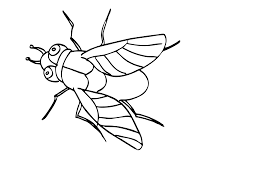 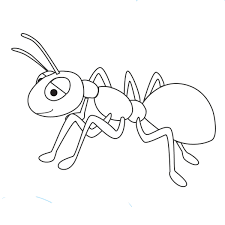 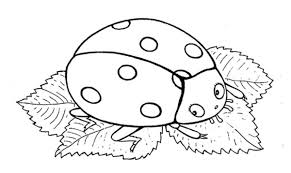 Muša                                     Skudra                                      Mārīte             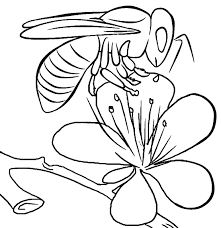 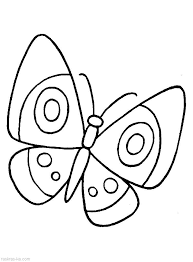 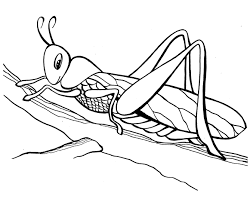 Bite 	            Taurenis                              Sienāzis    11.05.- 17.05.2020                      PII “Varavīksne’’               Grupa “Saulīte”, “Cālēni’Rokas vingrinājumi                    Bērna vārds, uzvārds  __________________________________________Turpini zīmēt, izkrāso!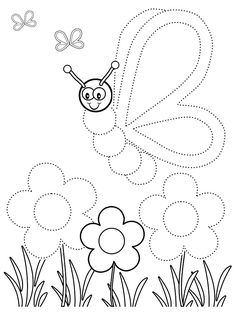 11.05.- 17.05.2020                      PII “Varavīksne’’               Grupa “Saulīte”, “Cālēni’Rokas vingrinājumi                    Bērna vārds, uzvārds  ____________________________________________Turpini zīmēt!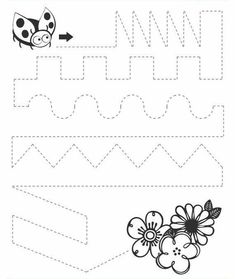 11.05.- 17.05.2020                      PII “Varavīksne’’               Grupa “Saulīte”, “Cālēni’      Matemātikas joma                       Bērna vārds, uzvārds  ________________________________________Skaiti, apvelc ciparu!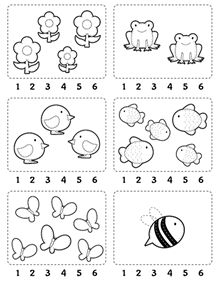 11.05.- 17.05.2020                      PII “Varavīksne’’               Grupa “Saulīte”, “Cālēni’Rokas vingrinājumi                    Bērna vārds, uzvārds  _________________________________________Turpini zīmēt!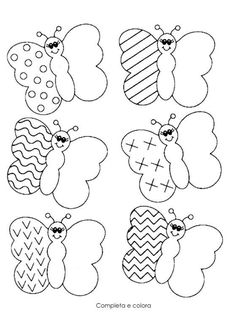 11.05.- 17.05.2020                      PII “Varavīksne’’               Grupa “Saulīte”, “Cālēni’Matemātikas joma                       Bērna vārds, uzvārds  _______________________________________Skaiti, cik kopā!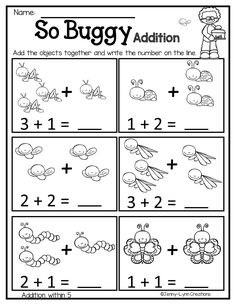 11.05.- 17.05.2020                      PII “Varavīksne’’               Grupa “Saulīte”, “Cālēni’Matemātikas joma                       Bērna vārds, uzvārds  ______________________________________Skaiti, izgriez, pielīmē!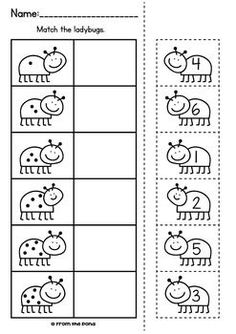 11.05.- 17.05.2020                      PII “Varavīksne’’               Grupa “Saulīte”, “Cālēni’Matemātikas joma                       Bērna vārds, uzvārds  ______________________________________Skaitļa 4 sastāvs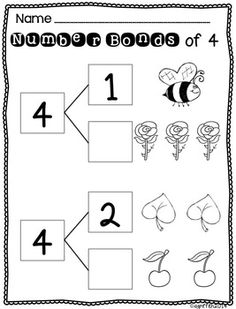 11.05.- 17.05.2020                      PII “Varavīksne’’               Grupa “Saulīte”, “Cālēni’Matemātikas joma                     Bērna vārds, uzvārds  __________________________________________Raksti!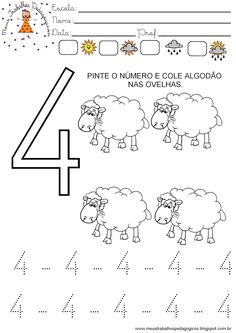 11.05.- 17.05.2020                      PII “Varavīksne’’               Grupa “Saulīte”, “Cālēni’Valodas joma                              Bērna vārds, uzvārds  ________________________________________Izkrāso burtu V!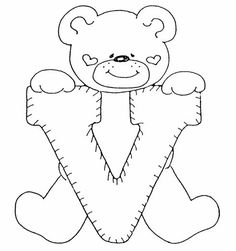 11.05-17 .05.2020.                   PII “Varavīksne”                grupa “Cālēni”, “Saulīte”                                Rokas vingrinājumiBērna vārds, uzvārds: ________________________________________________________                                                                      Zīmē, izkrāso!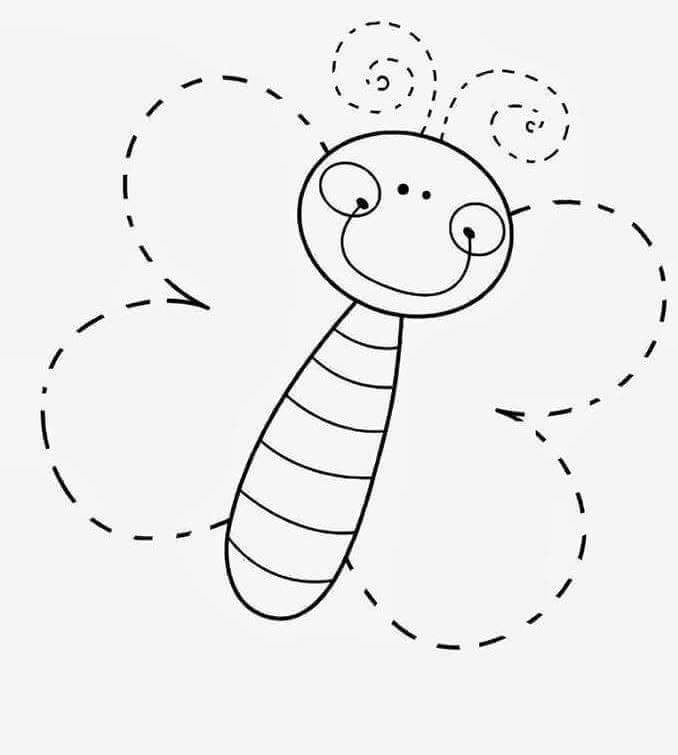 